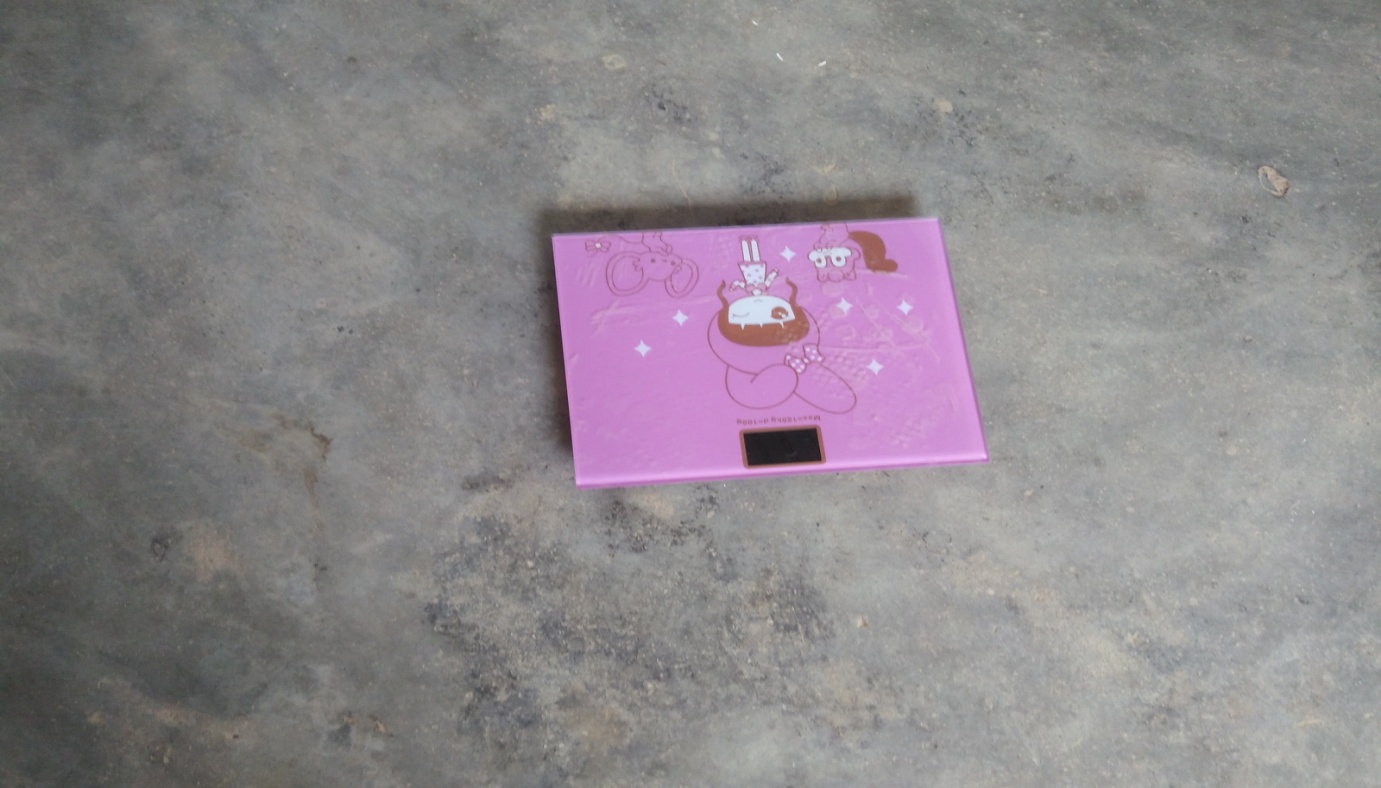 CÂN ĐIÊN TỬ- MÔN TOÁN HỌC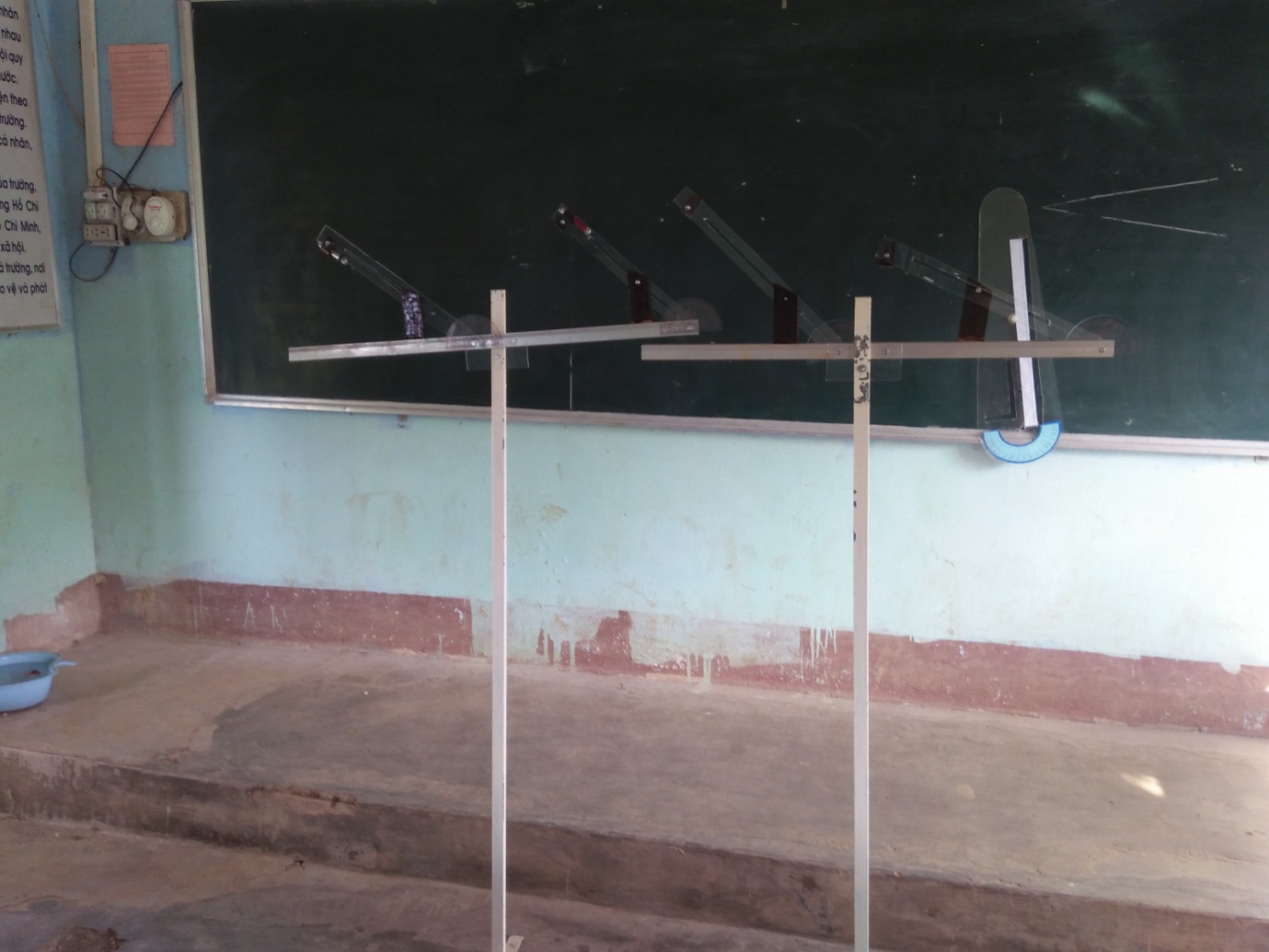 THƯỚC NGẮM ĐA NĂNG - MÔN TOÁN HỌC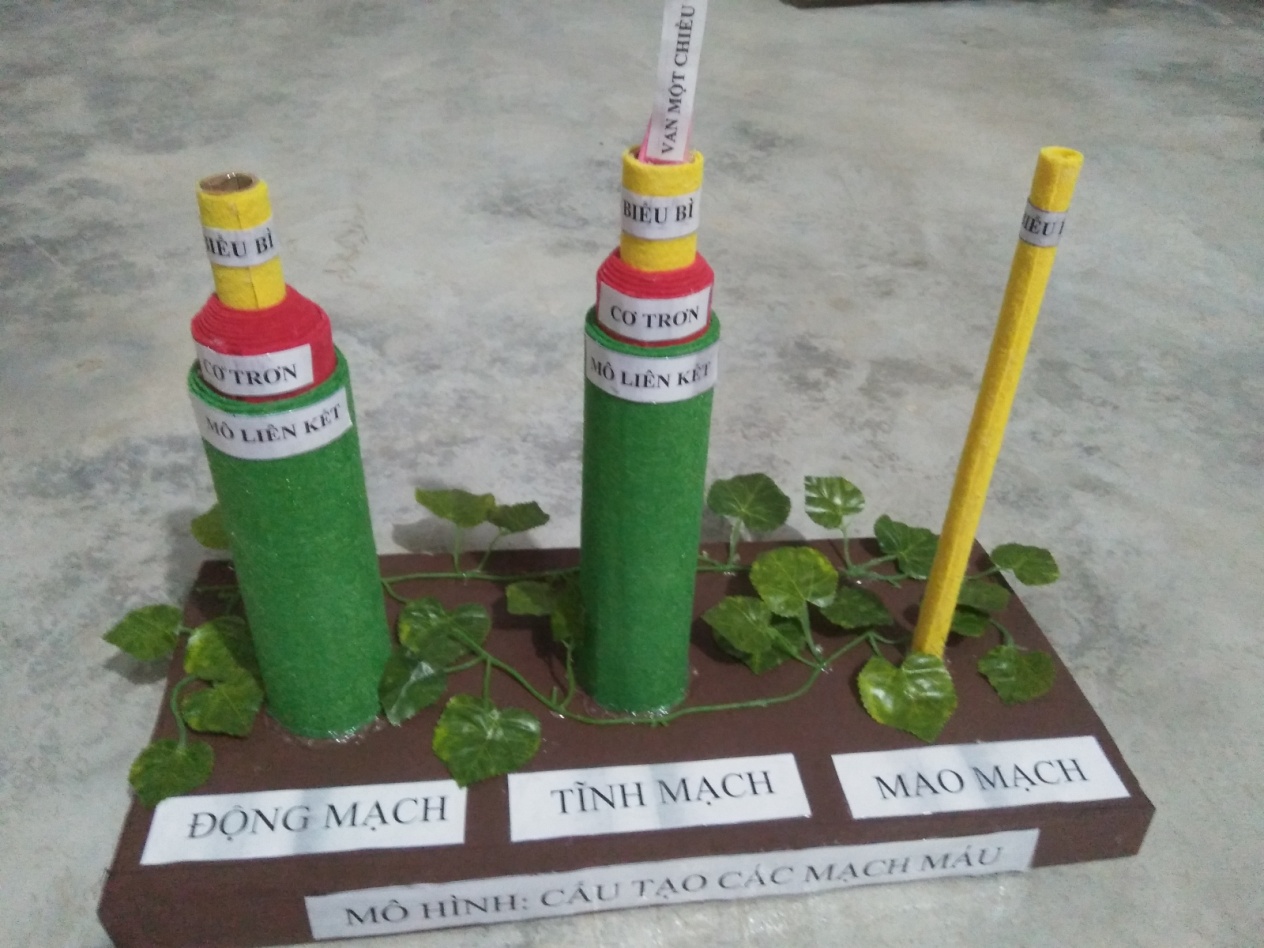 MÔ HÌNH CÁC LOẠI MẠCH MÁU- MÔN SINH HỌC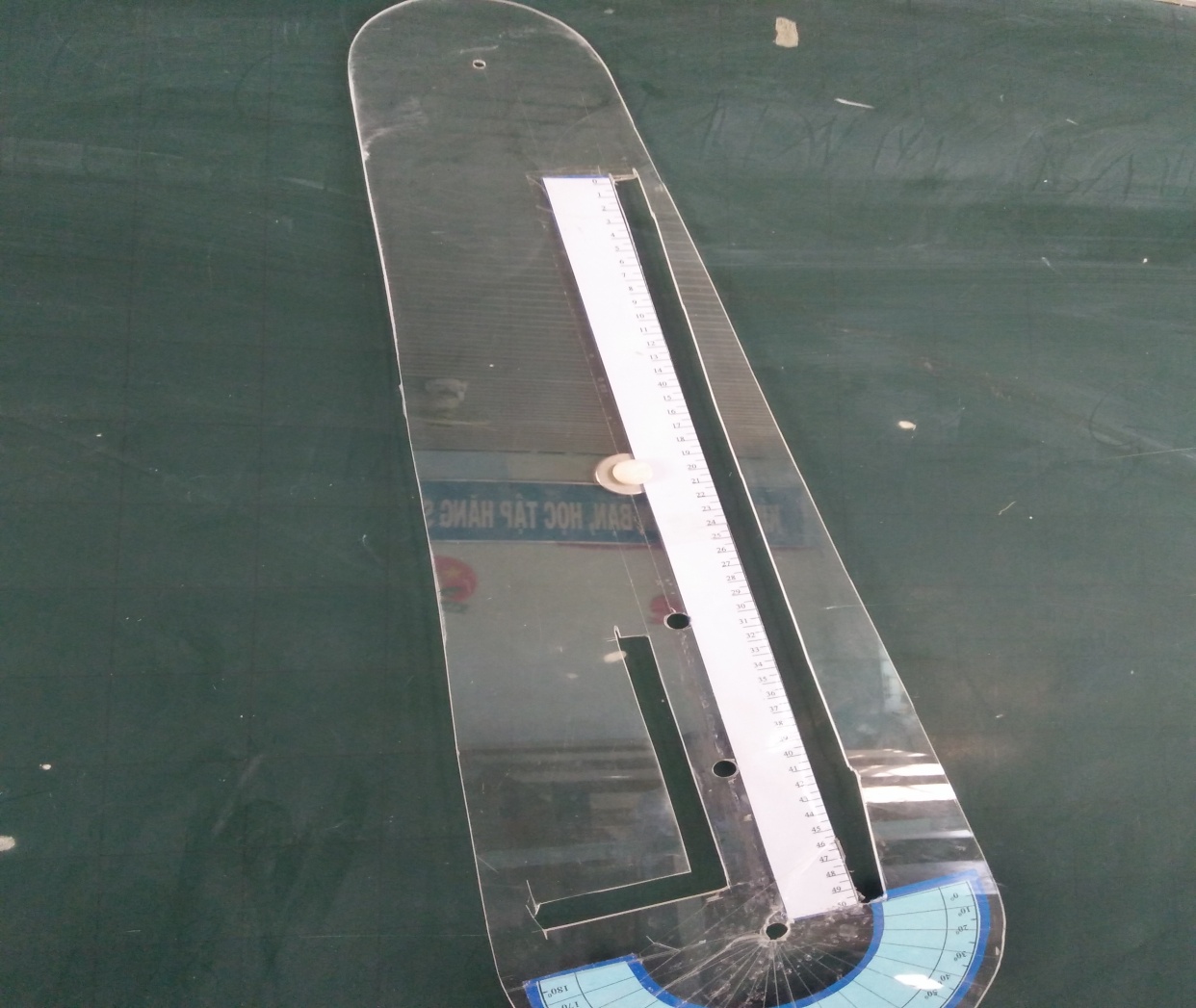 THƯỚC ĐA NĂNG- MÔN TOÁN HỌC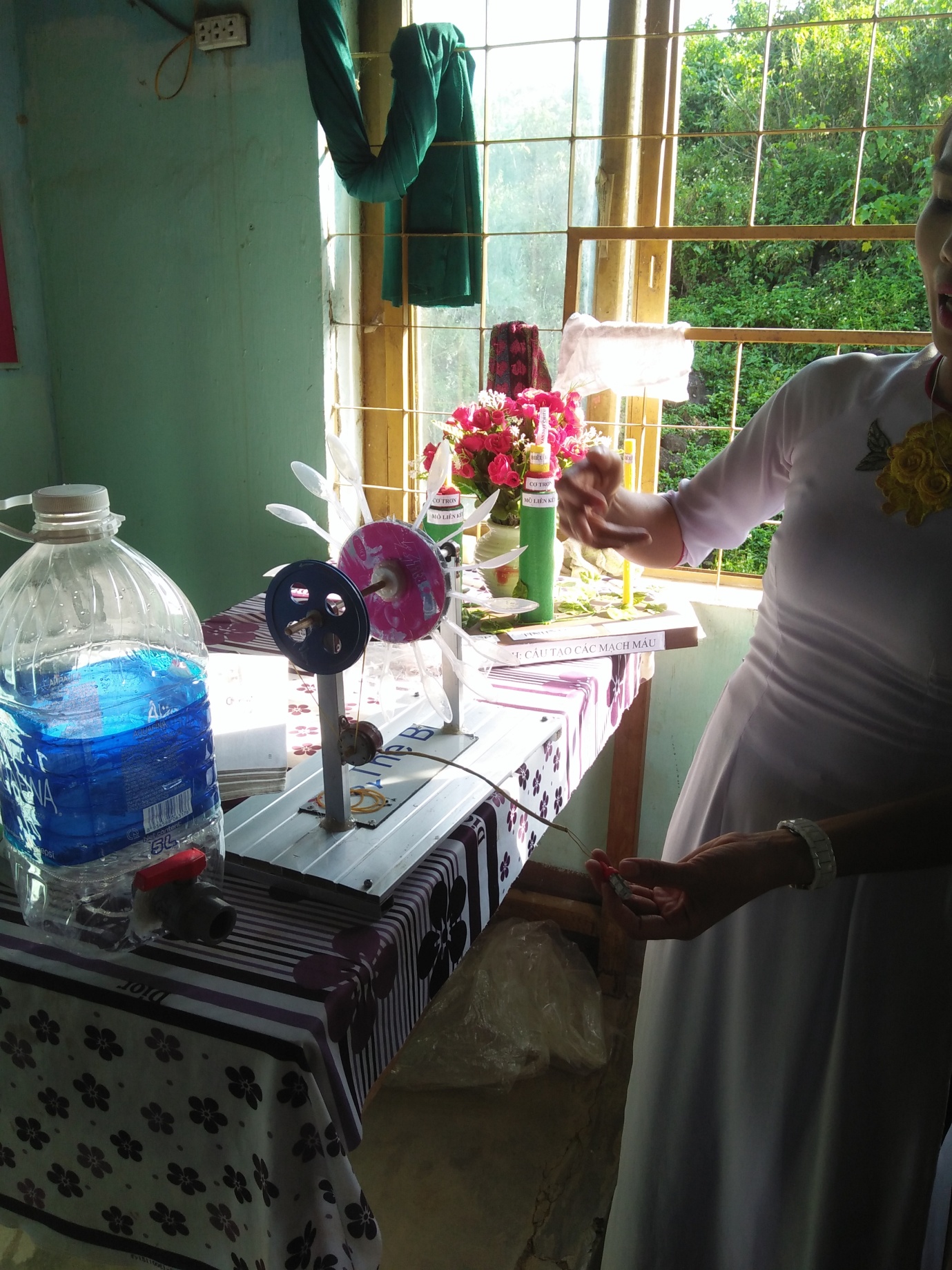 SẢN PHẨM ĐỒ DÙNG DẠY HỌC TỰ LÀM MÔN VẬT LÝ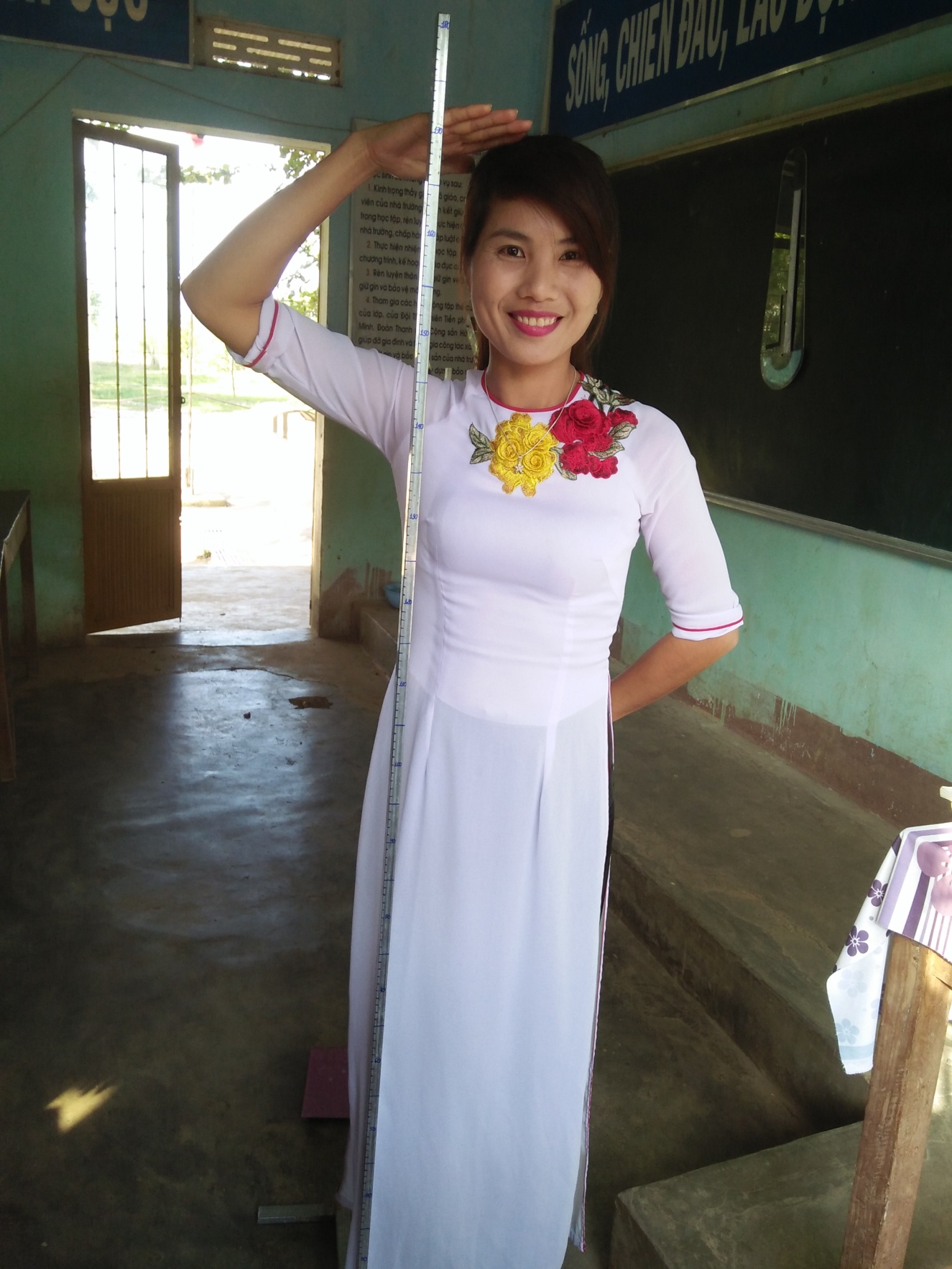 THƯỚC ĐO CHIỀU CAO- MÔN TOÁN HỌC